„Nykštukų“ grupės vaikų tyrinėjimaiYra begalės būdų ir galimybių vaikui atrasti, sužinoti, išsiaiškinti, kas ir kaip vyksta pasaulyje, kodėl vyksta, kaip atsiranda įvairiausi dalykai, kaip vyksta tam tikri reiškiniai. Bet bene pats smagiausias būdas – tai yra tyrinėjimas, eksperimentavimas. Tad, pasitarus su „Nykštukų“ grupės vaikais ir išsiaiškinus, kad jie norėtų tyrinėti vandenį, elektrą, ugnį, magnetą, pasinėrėme į smagius tyrinėjimus ir eksperimentavimus.Visų pirmą atlikome eksperimentą su balionais, vandeniu ir ugnimi. Pripūtę balionus, į vieną jų įpylę vandens, kėlėme hipotezę, spėjome, kuris balionas greičiau sprogs, laikant jį virš degančios žvakės. Atlikę eksperimentą įsitikinome, kad balionas su vandeniu nesprogsta kaitinamas. Buvo įdomu išgirsti vaikų atsakymus, kodėl taip atsitiko. Priėjome išvados, kad ,,vanduo yra kaip skydas, saugantis balioną nuo ugnies“ ir jis gal sprogtų, jei vanduo pradėtų virti, bet reiktų laukti labai ilgai.Antrasis eksperimentas vaikams padėjo išsiaiškinti, kad degti ugniai reikalingas yra oras, deguonis. Įpylus vandens, uždegus žvakę, vaikų buvo prašoma spėti, kas atsitiks, jei žvakę uždengsime. Vaikai spėjo, kad žvakė „uždus“. Tuo įsitikino atlikę eksperimentą. Be to, dar pastebėjo, kad užgesus žvakei stiklinėje, kuria buvo uždengta žvakė, pakilo vanduo. Kodėl taip atsitiko? Išsiaiškinom, kad „žvakė išdegino orą ir atsirado vietos vandeniui.“Norėdami suprasti, kaip tam tikrus paviršius veikia vanduo ir rūgštis, su vaikais atlikome eksperimentą su kiaušiniais. Įdėję po kiaušinį į vandenį ir actą, vaikai spėjo, kas nutiks. Buvo išsakytos vaikų nuomonės, kad kiaušinis sprogs, nusipraus, nieko jam nenutiks… Palaukus kurį laiką vaikai pastebėjo, kad kiaušinis acte pasidengė mažais burbuliukais, pradėjo putoti, o patikrinus po kelių valandų paaiškėjo, kad actas nugraužė kiaušinio lukštą, o vandenyje išliko toks pat. Aptarėme, iš ko susideda kiaušinio lukštas, kodėl taip atsitiko. Vaikai sužinojo, kad kiaušinio lukšte yra kalcio, kaip ir žmogaus dantyse. Vaikai prisiminė, kaip reikia saugoti dantis, kad jie nepradėtų „tirpti“.Vaikai pasiūlė patyrinėti ir kaip veikia elektra. Nusprendėme išbandyti internete pasiūlytą būdą, kaip su bulve įjungti elektros lemputę. Prieš bandymą kėlėme hipotezę, ar tikrai pavyks įjungti elektros lemputę naudojant bulvę. Spėjimų buvo įvairiausių, tad beliko išbandyti. Sujungus laidus prie bulvės, kaip buvo nurodyta internete, paaiškėjo, kad visgi lemputė nepradėjo šviesti. Bandėme ieškoti atsakymo, kodėl. Vaikai spėjo, kad gal „bulvė per mažą ir negamina elektros lemputei“, kiti sakė, kad „internetas meluoja“. O lemputę vis tiek buvo smalsu įjungti. Tad pasinaudoję elementais ir sujungę laidus, vaikai pamatė šviečiančią lemputę. Tada visi kartu tyrinėjome ir aiškinomės, kokios medžiagos praleidžia elektrą, kokios ne. Tyrinėjimo metu vaikai išsiaiškino, kad guma, medis, plastmasė elektros nepraleidžia, o varis, geležis, cinkas – taip. Aptarėme, kodėl tai svarbu žinoti.Ypač susidomėję vaikai tyrinėjo magneto savybes. Pildydami užduočių lapą, vaikai aiškinosi, kokius daiktus jis traukia, kokių ne. Atlikę tyrinėjimą, vaikai priėjo išvados, kad magnetas traukia tik metalinius daiktus, o veikti gali net ir per popierių, medį, plastmasę.Sudaryti palankias sąlygas vaikams tyrinėti, eksperimentuoti, turbūt yra vienas svarbiausių sąlygų žadinant jų smalsumą, norą sužinoti. Tik patys aktyviai veikdami, aiškindamiesi, spėdami, sužinos ir atskleis pačias gražiausias, įdomiausias jį supančio pasaulio paslaptis.Priešmokyklinio ugdymo mokytojos Giedrė Riaubienė ir Neringa Mikaločienė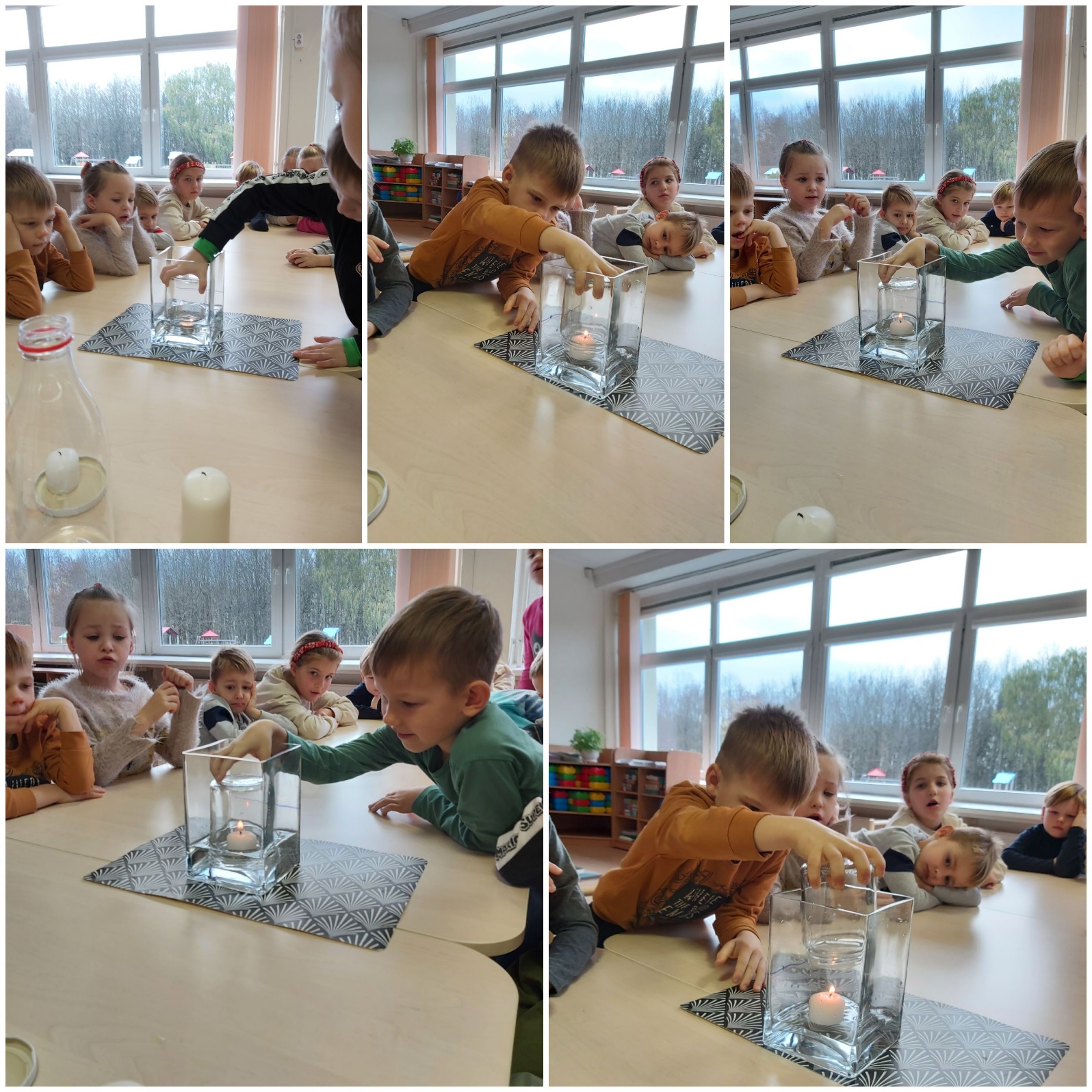 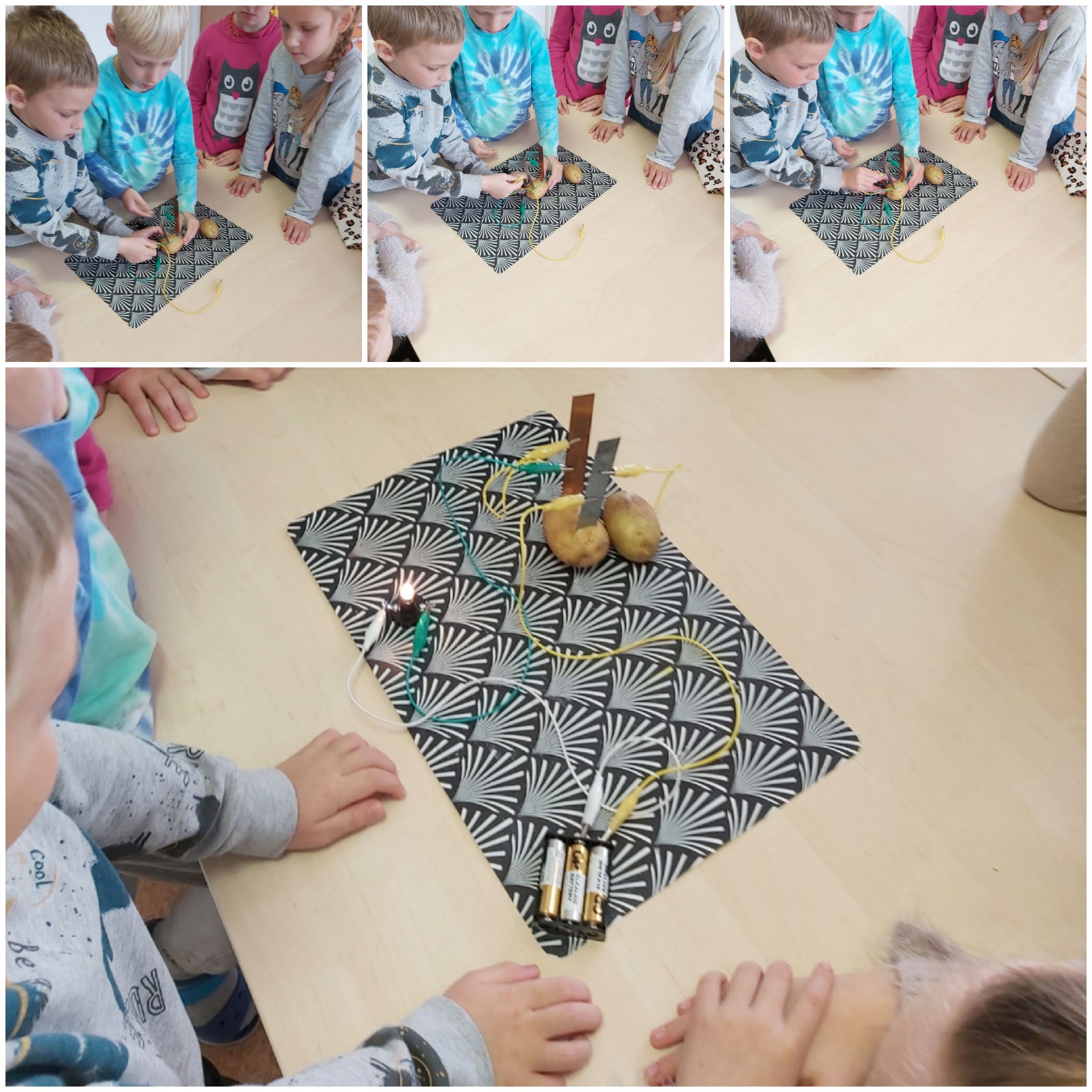 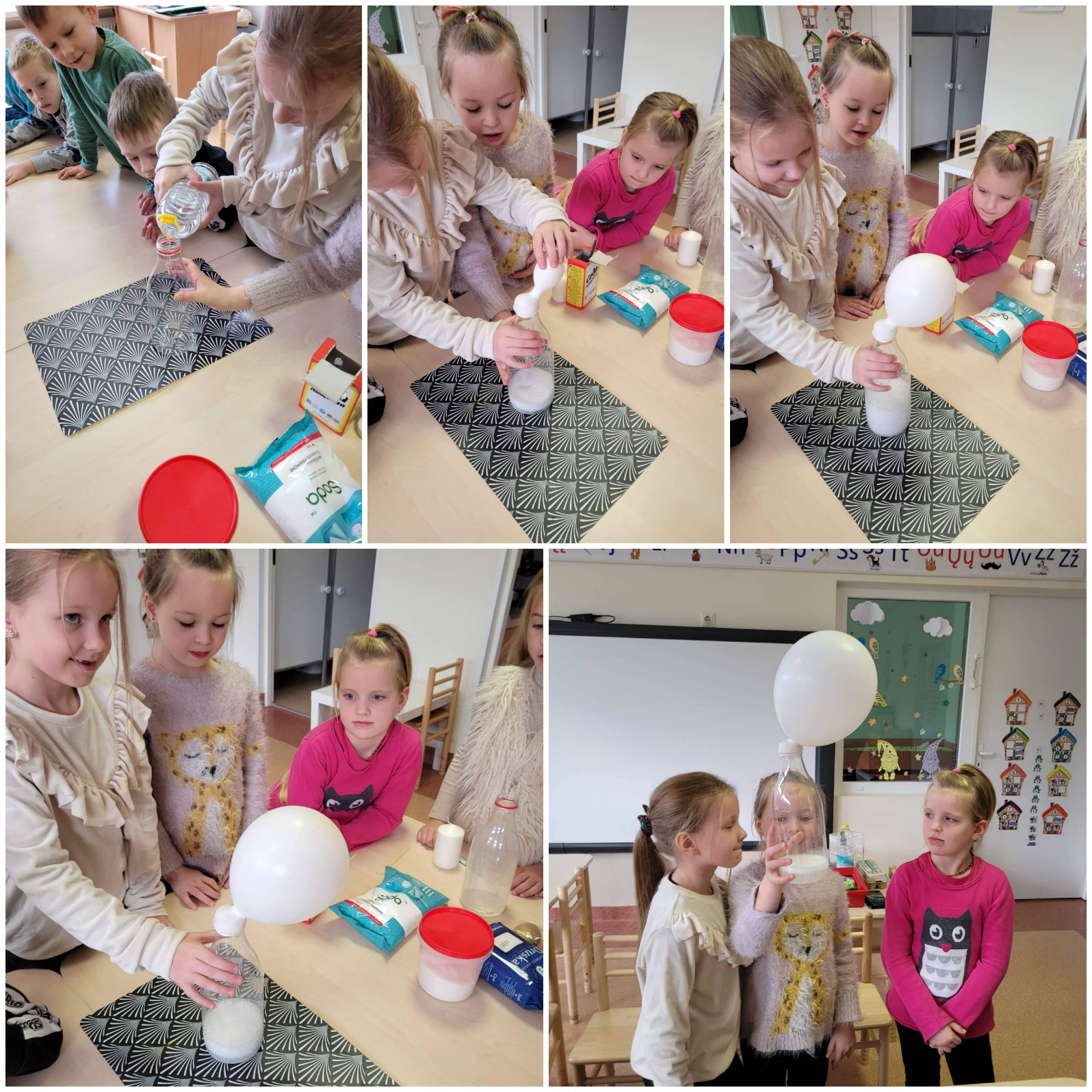 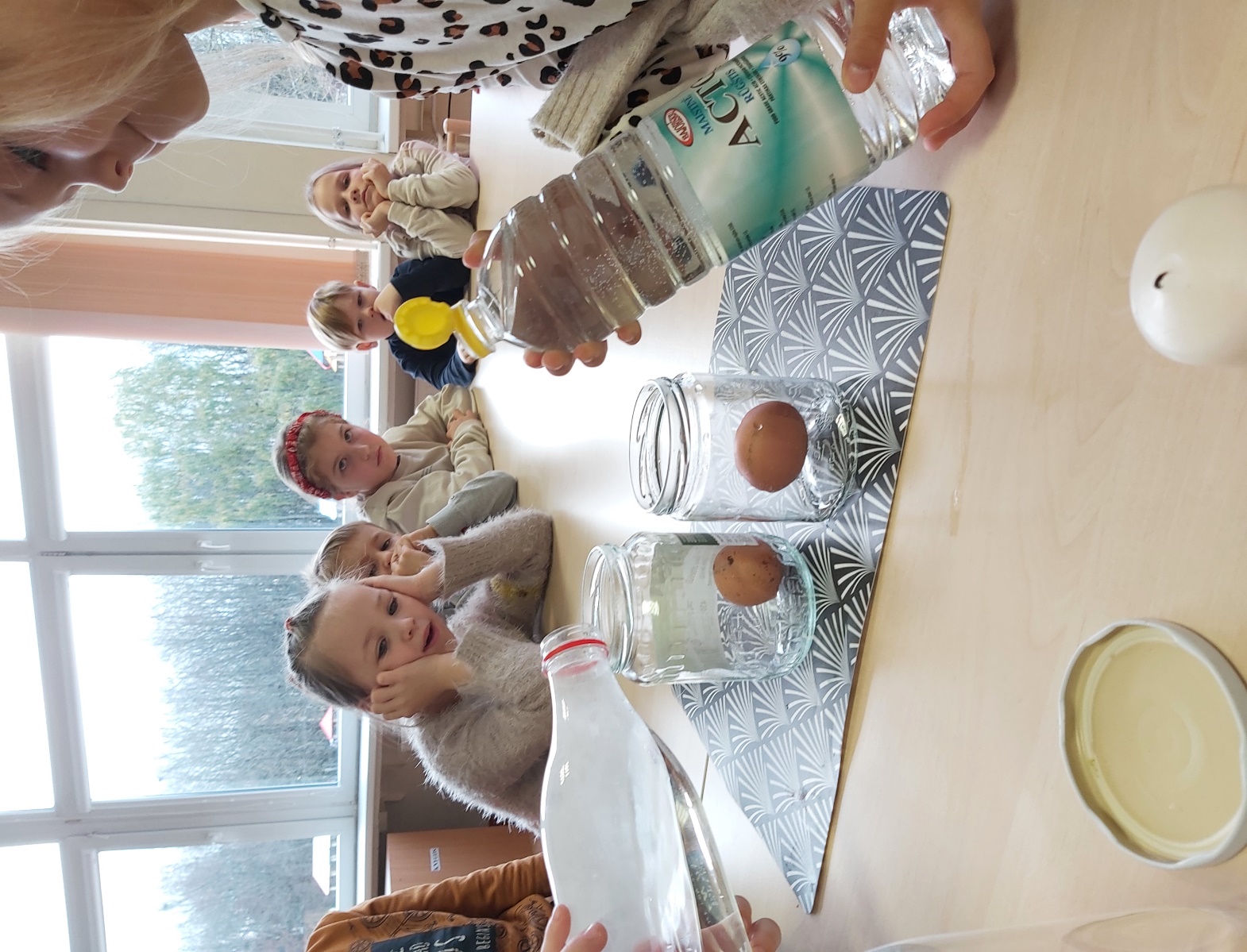 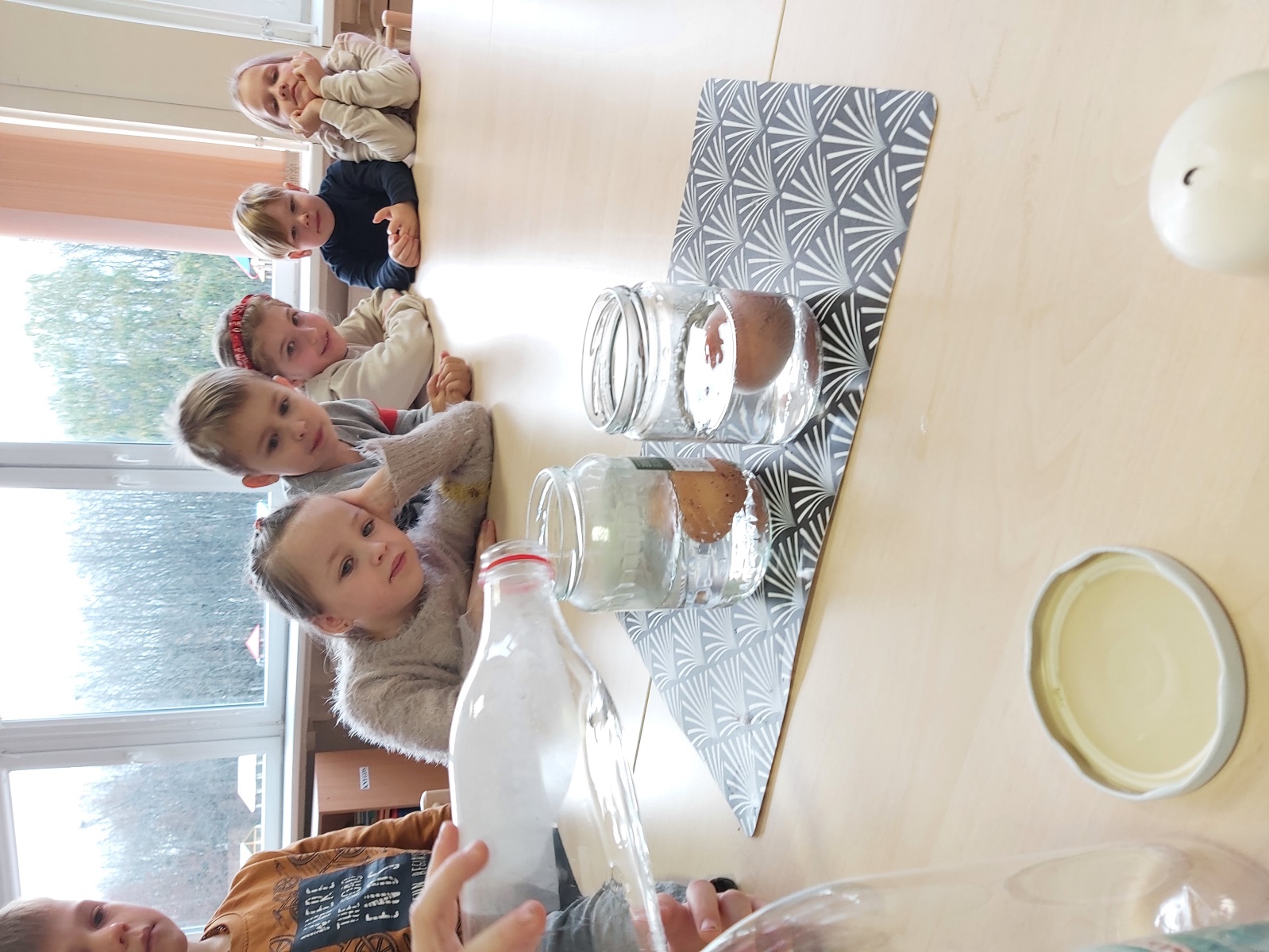 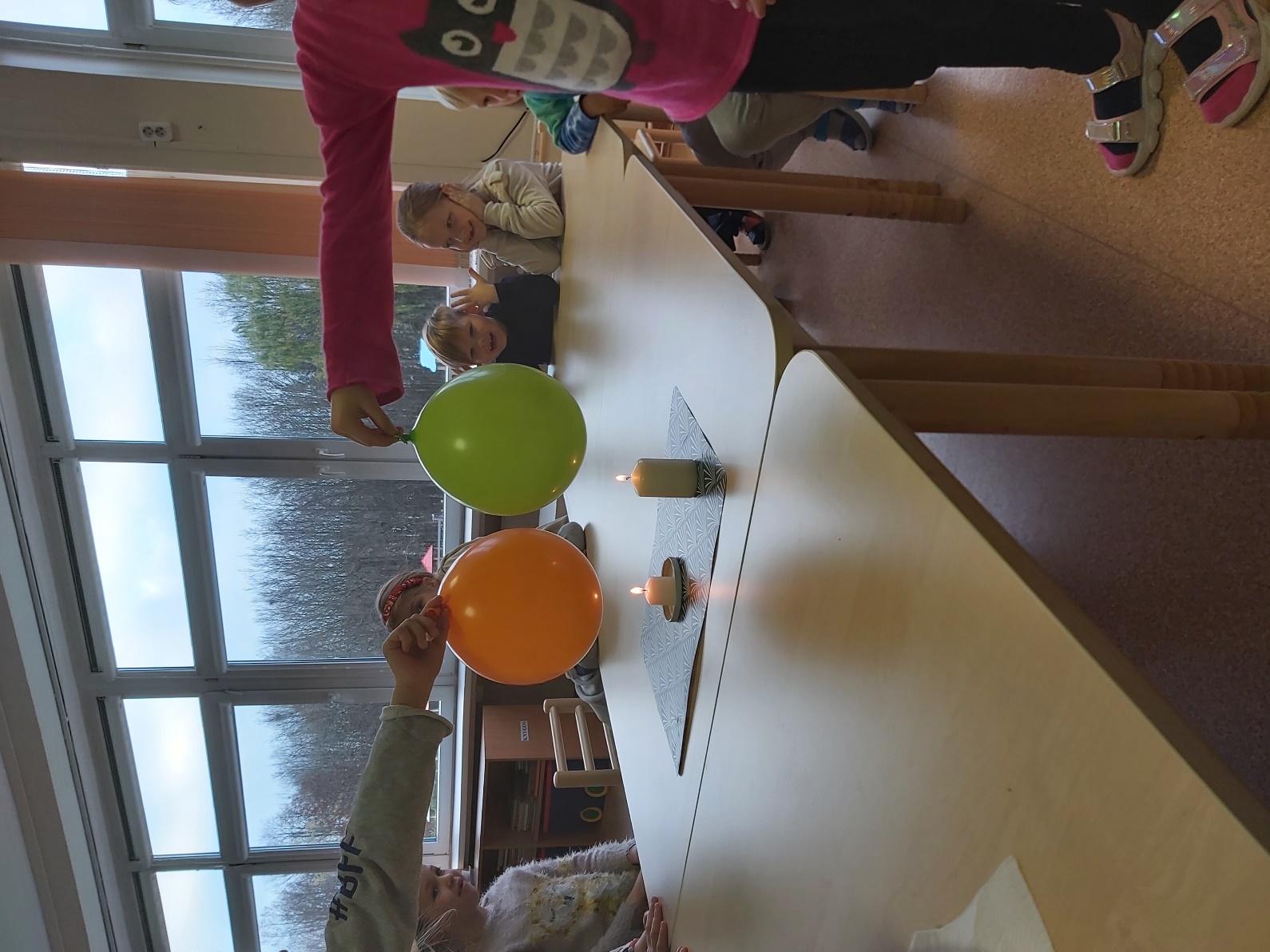 